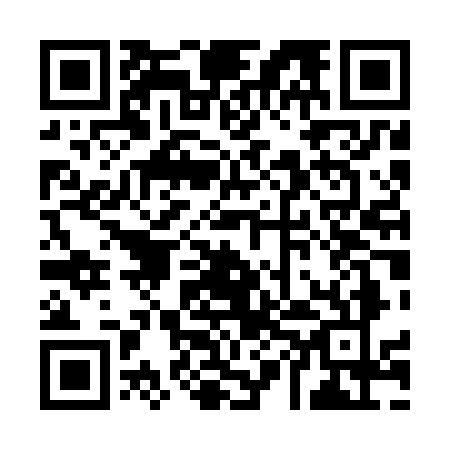 Prayer times for Zuvininkai, LithuaniaMon 1 Jul 2024 - Wed 31 Jul 2024High Latitude Method: Angle Based RulePrayer Calculation Method: Muslim World LeagueAsar Calculation Method: HanafiPrayer times provided by https://www.salahtimes.comDateDayFajrSunriseDhuhrAsrMaghribIsha1Mon2:494:461:317:1810:1512:062Tue2:494:471:317:1710:1412:063Wed2:504:481:317:1710:1412:054Thu2:504:491:317:1710:1312:055Fri2:514:501:317:1710:1212:056Sat2:514:511:317:1710:1212:057Sun2:524:521:327:1610:1112:048Mon2:524:531:327:1610:1012:049Tue2:534:541:327:1510:0912:0410Wed2:534:561:327:1510:0812:0311Thu2:544:571:327:1410:0712:0312Fri2:554:581:327:1410:0612:0313Sat2:555:001:327:1310:0512:0214Sun2:565:011:337:1310:0312:0215Mon2:565:031:337:1210:0212:0116Tue2:575:041:337:1210:0112:0117Wed2:585:061:337:119:5912:0018Thu2:585:071:337:109:5811:5919Fri2:595:091:337:099:5611:5920Sat3:005:101:337:099:5511:5821Sun3:005:121:337:089:5311:5822Mon3:015:141:337:079:5211:5723Tue3:025:161:337:069:5011:5624Wed3:035:171:337:059:4811:5525Thu3:035:191:337:049:4611:5526Fri3:045:211:337:039:4511:5427Sat3:055:231:337:029:4311:5328Sun3:055:241:337:019:4111:5229Mon3:065:261:337:009:3911:5130Tue3:075:281:336:599:3711:5131Wed3:075:301:336:589:3511:50